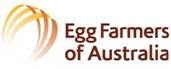 Egg Farmers of Australia Industry AwardsThe Egg Farmers of Australia Young Egg Industry Achiever of the Year Award and Egg Farmers of Australia Industry Leader Excellence Award are inaugural Awards in 2021 and will there forth become perpetual industry awards. Individuals can nominate or others in the egg industry are welcome to nominate their co-workers, other farmers, researchers, vets or leaders in industry.Nominations for the award close on the 31st of August 2021. Nominations must be forwarded to info@eggfarmersaustralia.org by the close of business on 31st August 2021 to be eligible for judging. Judging will be done independently of the Egg Farmers of Australia board by independent egg industry representatives outside EFA. All information in the Awards Nomination form and photo are property of Egg Farmers of Australia for use in media releases/promotional material for future years. Please tick/advise which award you are nominating for or the award that you select in nominating on behalf of another person: Nominee’s detailsOutline the position/link of the nominee within the egg industry?How long has the nominee been involved in the egg industry?What expertise has the nominee brought to the egg industry through the roles undertaken?What area do you believe is of most interest to the nominee and please outline below any reasoning for this area being of most interest to the nominee. BiosecurityFlock welfareResearch and implementationEgg industry trendsEgg industry advocacyPassing on egg industry knowledge to othersWhy would the nominee be an excellent candidate for an Egg Farmers of Australia Award?How do you believe the nominee will contribute to the industry in the future? ** Please don’t forget to attach your nominee’s photo with this nomination form when emailing **(   )       EFA Young Egg Industry Achiever of the Year (under 40's Youth Award) (    )       EFA Egg Industry Leader Excellence Award (for service to the egg industry in representation, advocacy or industry advice on veterinarian  services). Name:Address:Email:Contact number: 